Betreft:	Aanvraag tot terugbetaling van de outplacementkostenBeste,Aangezien de in het bijgevoegde Excel-document opgelijste werknemers een outplacement hebben genoten ten onzen laste, vragen wij een tussenkomst in de outplacementkosten op basis van art. 15/2 Koninklijk Besluit van 9 maart 2006 betreffende het activerend beleid bij herstructureringen.Het rekeningnummer voor de storting van de terug te betalen som isNB.: Verplicht bij te voegen documenten(1)Excel-lijst met opgave van de werknemers waarvoor terugbetaling gevraagd wordt (downloadbaar op de VDAB-website)kopies van alle gedetailleerde facturen van het outplacementbureau):		Datum						Handtekening en functie
1) zonder deze documenten kan de aanvraag niet goedgekeurd worden.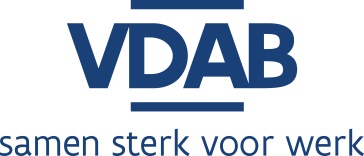 Aan
VDAB Centrale Dienst
Sociale Interventie
Keizerslaan 11
1000Brussel

E-mail: sociale_interventie@vdab.be
Datum: …/…/……VAN:

[naam onderneming of sectororganisatie]
[adres onderneming of sectororganisatie]
[adres onderneming of of sectororganisatie]Aan
VDAB Centrale Dienst
Sociale Interventie
Keizerslaan 11
1000Brussel

E-mail: sociale_interventie@vdab.be
Datum: …/…/……Belgische 
SEPA-rekeningBE  Dit IBAN vindt u op uw rekeninguittreksels. Het witte gedeelte is het oude formaat van uw bankrekeningnr.Dit IBAN vindt u op uw rekeninguittreksels. Het witte gedeelte is het oude formaat van uw bankrekeningnr.BIC: ………………………………………………………………………..BIC: ………………………………………………………………………..Buitenlandse SEPA-rekening* (IBAN + BIC)IBAN	……………………………………………………………………………………………………..Buitenlandse SEPA-rekening* (IBAN + BIC)BIC	………………………………………………………………………….* De SEPA-landen zijn de 27 lidstaten van de Europese Unie + IJsland, Liechtenstein, Noorwegen en Zwitserland.* De SEPA-landen zijn de 27 lidstaten van de Europese Unie + IJsland, Liechtenstein, Noorwegen en Zwitserland.